STUDENT INFORMATION AND PHOTOGRAPHS         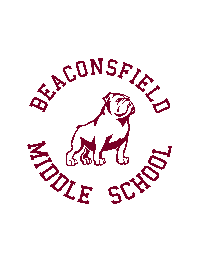 PARENT/GUARDIAN CONSENT FORMAnglophone South School District and its schools comply with legislation which protects students’ personal information, in particular the Education Act, the Right to Information and Protection of Privacy Act (RTIPPA) and the Personal Health Information Privacy and Access Act (PHIPPA).Throughout the school year, we may seek to use student information, such as name, grade or student image, for a variety of purposes (e.g. student achievement, graduations and celebrations, school photos, promotional materials, positive news). The use of your child’s personal information requires specific consent from a parent/guardian if a student is under the age of 18. Please complete the following form to indicate which activities you consent to and return to the school by September 21st, 2022I,  __________________________________  give consent for ASD-S or Beaconsfield Middle School        name of parent/guardian (or student over 18)                                                                              to use and disclose personal information regarding my child  __________________________________                                                                                                                                                                 (name of student)for the activities checked below. Please check the appropriate boxes: (to be completed for all students K-12)Yes, my child’s name and grade level may be released to a school photographer for school pictures and/or identification card and/or school directory.Yes, my child’s name and photograph may be published in the school yearbook.Yes, my child’s name, photo and video may be published or broadcast by media organizations for academic recognition or positive school activities.Yes, my child’s name, photo and video may be published on school or district website/social media/newsletters for academic recognition or positive school activities._________________________________________     ______________________________     _____________________                       Signature Parent/Guardian                                             Relationship to Student                                 Date                             or Student (over 18)  Please see page 2.Right to Revoke Consent You have the right to revoke consent at any time. Your revocation of consent must be in writing to the Principal of the school. Note that your revocation of consent would not be retroactive and would not affect uses or disclosures already made according to your prior consent. Notes: Students involved in performing arts, scholastic competitions or athletic activities perform or compete in public venues, including school. It is reasonable to expect that photographs or videos may be taken by spectators and the media. Once parents/ guardians or other members of the public are invited, the event becomes a public event and anyone in attendance may take photographs or videos without first obtaining consent. Visitors are reminded to be respectful of other individual’s privacy, but the school is not able to control the images captured in these situations and the images may be shared by that person on social media sites. Video surveillance equipment may be used in schools or buses to enhance the safety of students and staff, to protect property and to aid in the identification of intruders or other persons who may pose a risk to school community members. If the form is not returned, the default answer is “no” to all the questions. If you have any questions regarding our privacy practices, please contact: RTIPPA Coordinator(506) 658-5300asdsinfo@nbed.nb.caFurther information on the Right to Information and Protection of Privacy Act can be found online at www.gnb.ca/info or by contacting the Information Access and Privacy Unit at ATI-AAI@gnb.ca or by phone at (506) 444-4180.For further information regarding the Department of Education’s policy on information use, please refer to the Information and Communication Technologies Use policy (Policy 311). The policy is posted on the Department of Education’s website at gnb.ca.